Van de kerkrentmeesters
Inmiddels hangen de posters van actie Kerkbalans in onze kerk en gaat de actie in de laatste week van januari van start. De wijkmedewerkers van onze Noorderkerk brengen omstreeks 28 januari namens de Kerkenraad en de Kerkrentmeesters gelijktijdig met Meeleven en een folder van de actie een brief rond die over actie Kerkbalans gaat. Ze halen de antwoord envelop met het formulier waarop u kunt aangeven wat u wilt bijdragen in 2020 ruim een week later weer bij u op.
Actie Kerkbalans is van groot belang voor onze gemeente en wij willen er graag met u en met hulp van de vrijwilligers een succes van maken! BloemenDe bloemen worden deze zondag gebracht door: fam. NaberAfgelopen zondag zijn de bloemen met een groet van de gemeente gebracht naar: mw. J. Pool-Omvlee.Zieken   In het UMC te Groningen ligt dhr. H. Hubers.Laten we in gebed en daad meeleven met onze zieken en zorgdragende.AgendaDinsdag 21 januari voor 18.00 uur inleveren kopij MeelevenWoensdag 22 januari 11.30 uur samen eten in de Welput i.p.v. koffiedrinken.Vrijdag 24 januari 19.00 uur Weeksluiting Oldersheem zondag 26 januari 10.00 uur, ds. J. van BreevoortInzameling van gaven: 1 Eigen Jeugdwerk, 2 Kerk, uitgang gebouwen.Mededelingen voor de nieuwsbrief s.v.p. uiterlijk woensdag voor 18.00uur doorgeven aan: nieuwsbrief@noorderkerk.info                                                 Nieuwsbrief 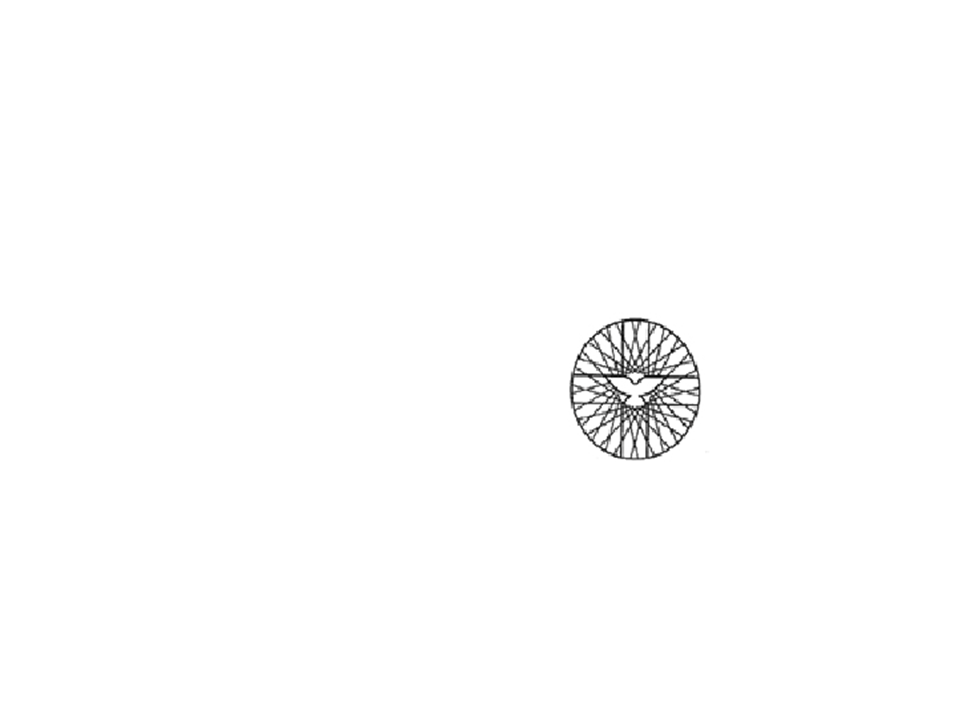 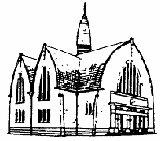                            	          Zondag 19 januari Voorganger: ds. E. Akkerman, EmmenOuderling van dienst: mw. Jeannet FeijenOrganist: mw. Karin HeelingKoster: dhr. Harold MulderKindernevendienst: Demi VosKaars aansteken: Lina SeipOppas: Corenna Mennik	Bediening beamer: Peter VermaasOntvangst: fam. VisserBloemendienst: fam. NaberAutodienst: A. StevensInzameling van gaven: 1 Diaconie, 2 Kerk, uitgang gebouwenWelkom en MededelingenIntochtslied: Lied 24: 1 en 5Stil gebedBemoediging en Groet Zingen: Lied 195 - Klein Gloria Zingen: Lied 213: 1, 2 en 5 Lezen van de leefregels Zingen: Lied 119:40  Gebed voor de opening van de SchriftenKinderen naar de nevendienst – We gaan voor even uit elkaarEerste Schriftlezing: Jesaja 62, 1-5Zingen: Lied 176: 1 en 6Tweede Schriftlezing: Johannes 2: 1-11Zingen: Lied 489: 2 en 3 OverdenkingZingen: Gezegend 64 – Melodie: Lied 512 – O Jezus, hoe vertrouwd en goed 1. Drink vrolijk, proef de zoete wijn,    de vrucht van Gods verbond    de beker gaat langs groot en klein,    het heil van mond tot mond.2. Maar dan: o God, de wijn is op!Er klinkt geen loflied meer,de leegte slokt het leven op,de liefde lokt niet meer.3. Is dit nu het beloofde land,het hooggeprezen feestof is er, Heer, aan onze kanttekort aan trouw geweest?4. Een stem: ‘Maak al wat leeg is vol,vervul Gods goede wet!’Zie hoe de Wijnstok liefdevolde ware vreugde redt!5. Zeg niet: Er zal geen feest meer zijn,leeg is mijn kruik, mijn kanHij maakt op tijd van water wijn,van Kana Kanaän!Dienst van de Gebeden  - Stil Gebed – Onze Vader   Inzameling van gaven – Kinderen komen terugZingen:  Wij leven van verwondering Melodie: Gezang 466 LvdK. Als God mijn God maar voor mij is      1. Wij leven van verwondering,           2. Wij leven dwars door vragen heen,     en uit een diep vermoeden,                 met tere zekerheden,    dat in en om ons leven heen,              dat ondanks voor- en tegenspraak,     een hand ons wil behoeden,               hier kwetsbaar wordt beleden,    dat er een hart is dat ons draagt,        dat er een hand is die ons draagt,     dat er een stem is die ons vraagt,       dat er een stem is die ons vraagt,    dat God ons leidt ten goede                dat God deelt in ons heden.3. Wij leven het mysterie uit,     de waarheid ongemeten,    dat al ons denken bovenuit,     in ons een heel diep weten,    weet dat een hand ons leven draagt,     dat er een stem is die ons vraagt,    die ons een God wil heten.Zegen  - Zingen: Lied 415: 3Inleveren kopij MeelevenDinsdag 21 januari tot 18.00 uur bij Anna Oldengarm, Eikenlaan 60 of per mail naar meeleven@noorderkerk.infoInloopWoensdag 22 januari om 11. 30uur zijn de deuren van de Welput weer open voor iedereen. Het zou fijn zijn als we u dan ook kunnen begroeten. Deze keer gaan we samen eten. Half 12.Graag bord en bestek meenemen.  U bent van harte welkom. Loopt u ook binnen???Inlichtingen bij Sien Rooseboom, tel: 551235 en Jits Wanders, tel: 552894JeugdkerkAfgelopen zondag was er weer een jeugdkerk en dit keer waren Koen, Elisa, Rosalien en Anne aan de beurt om deze 'dienst' voor te bereiden. Het verhaal wat ze uitgekozen hadden was Jona en de Walvis. Ze hadden een mooi verhaal verteld en ondertussen werd door de rest het verhaal uitgebeeld, incl. storm op zee. Ook was er wat lekkers te eten....Een bladerdeegwalvis met een Jona knakworst erin. Heel goed bedacht.....Tot de volgende jeugdkerk. Jubileum Concert van de Cantorij Nieuw-Amsterdam/VeenoordDe cantorij bestaat in februari 2020 25 jaar. Ter gelegenheid hiervan wordt er 1 februari een jubileumconcert gegeven in de Zuiderkerk te Nieuw-Amsterdam, Vaart ZZ 86. Het concert begint om 19.30 uur. Medewerking wordt verleend door Jan Lenselink (orgel/piano), Jorien Habing (sopraan), Corien Velzing (klarinet), Peter van Dijk-Veldkamp (bas), Martin Sprenger (tenor) en Martine Stulp (viool). Het geheel staat onder leiding van Willy Misker. De toegangsprijs is € 7.50. Kaarten zijn verkrijgbaar bij de kerk of te reserveren per mail bij jannie.meijerink@home.nl of per telefoon: 0591-552900. Er is een afwisselend programma samengesteld. Na afloop is er onder genot van een drankje gelegenheid om elkaar te ontmoeten.  OldersheemVrijdag 24 januari is er een weeksluiting in OldersheemVoorganger: Ds. J. van Breevoort, aanvang 19.00 uur